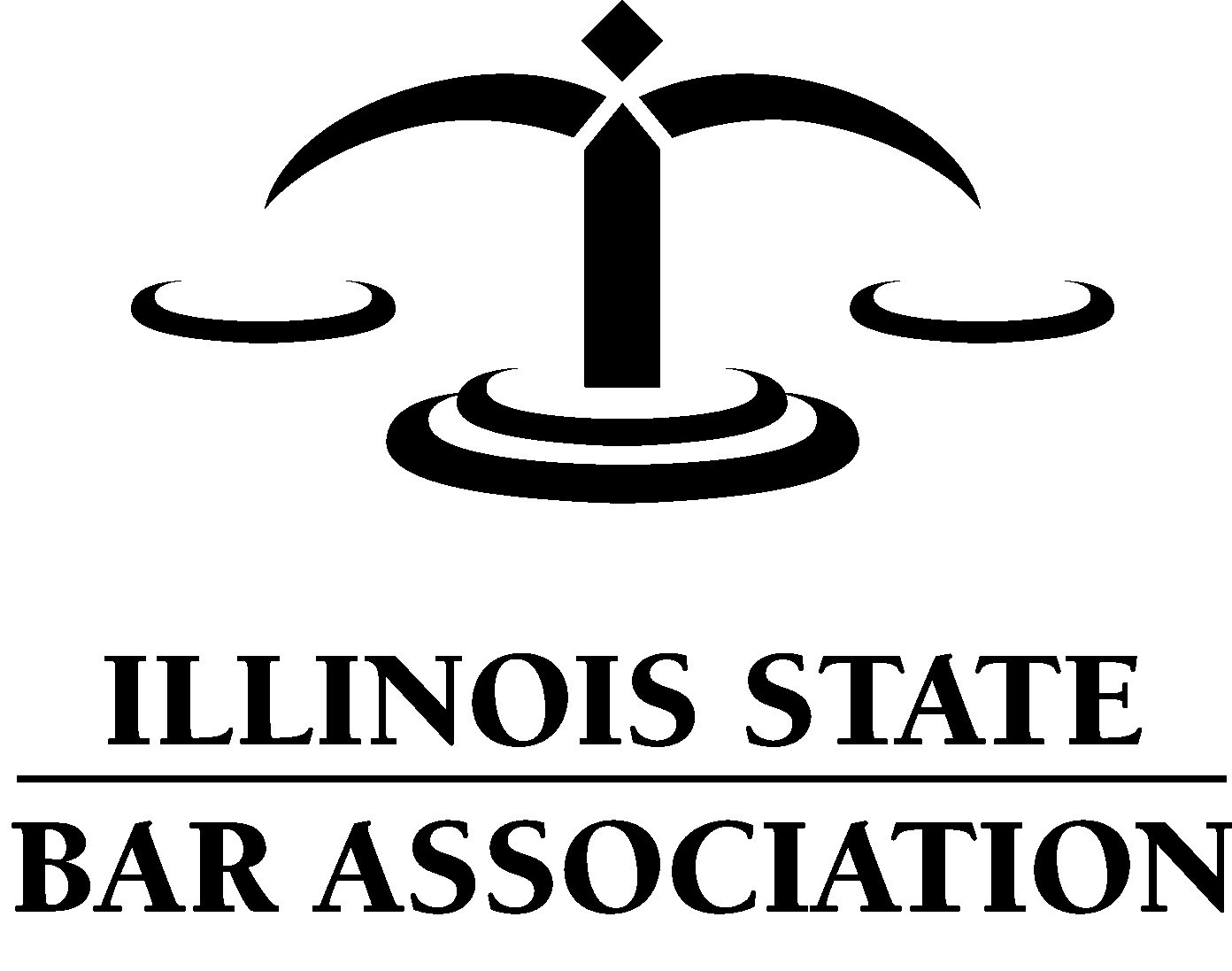 Application for Affiliation of Organized Bar Associations with the  State Bar Association   Name of Bar Association: ________________________________________________Mailing Address: _______________________________________________________		         _______________________________________________________                           _______________________________________________________Email Address: ________________________________________________________Telephone Number: (____)_______________________________________________Contact Person: _______________________________________________________This application is being filed with the Illinois State Bar Association in accordance with Section 12 of the Bylaws for affiliation with the ISBA. The application is signed by the President and Secretary of the applicant association and included is a copy of the applicant’s bylaws. This application and bylaws will be presented to the Board of Governors for approval.This application is hereby submitted for approval per terms of conditions as stated in the ISBA Bylaws, Section 12 (affiliation)._____________________________		_____________________________President							SecretaryPlease return to:	Illinois State Bar Association			Timothy A. Slating			Asst. Exec. Dir. for CommunicationsS. Second St.Springfield, IL  62701tslating@isba.org 